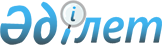 Дизель отынын әкетуге уақытша тыйым салуды енгізу туралыҚазақстан Республикасы Үкіметінің қаулысы 2002 жылғы 26 наурыз N 350.



          Ел экономикасының мұқтаждары үшін дизель отынының қажетті қорларын 
жасау мақсатында және "Қазақстан Республикасындағы кеден ісі туралы" 
Қазақстан Республикасының 1995 жылғы 20 шілдедегі  
 Z952368_ 
  Заңының 
20-бабына сәйкес Қазақстан Республикасының Үкіметі қаулы етеді:




          1. Қазақстан Республикасынан тұрмыстық пештік отыннан басқа, дизель 




отынын (ТМД СЭҚ ТН коды 2710 00 610 - 2710 00 690) әкетуге 2002 жылғы 1 
маусымға дейін тыйым салынсын.
     2. Қазақстан Республикасы Мемлекеттік кіріс министрлігінің Кеден 
комитеті осы қаулының 1-тармағын орындау жөнінде қажетті шаралар 
қабылдасын.
     3. Осы қаулының орындалуын бақылау Қазақстан Республикасы 
Премьер-Министрінің орынбасары К.Қ.Мәсімовке жүктелсін.
     4. Осы қаулы жарияланған күнінен бастап күшіне енеді.
     
     Қазақстан Республикасының
          Премьер-Министрі
     
     
Мамандар:
     Багарова Ж.А.,
     Қасымбеков Б.А.
     
      
      


					© 2012. Қазақстан Республикасы Әділет министрлігінің «Қазақстан Республикасының Заңнама және құқықтық ақпарат институты» ШЖҚ РМК
				